MEDIA CONTACT:  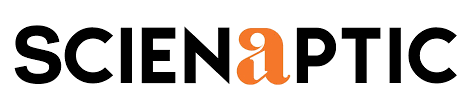 Augusta Bauknight augusta@williammills.com 678-781-7214 Jax Federal Credit Union Chooses Scienaptic’s AI-Powered Platform to Enhance Credit Decisioning and Member ExperienceNEW YORK – Dec. 15, 2021 – Leading global AI-powered credit decision platform provider, Scienaptic AI announced that Jax Federal Credit Union (JAXFCU) has selected its adaptive AI-powered platform to bolster the institution’s credit decisioning and enhance member experience.A hallmark of the Northeast Florida financial sector since its establishment in 1935, JAXFCU provides top-tier banking and financial services, including credit and debt counseling, financial planning and education to its members, proudly serving the communities of Duval, Clay, Nassau, Baker and St. Johns Counties. Deploying Scienaptic's platform will position the credit union to make stronger, faster credit decisions while increasing its reach and minimizing risk.“At JAXFCU, we are committed to championing and promoting financial wellness and inclusion for all our members and throughout our communities,” said Joy Bing, Vice President, Consumer Lending and Mortgages for JAXFCU. “Implementing Scienaptic's platform will help further support this mission, allowing us to make faster credit decisions and boost credit access for both current and potential members, strengthening their financial options and our relationships with them.”“We are excited to be working with JAXFCU to help bolster the credit and financing options for its members,” said Pankaj Jain, President, Scienaptic. “Scienaptic's unique, adaptive AI technology will enable the credit union to say ‘yes’ to more members, more often, increasing loan approvals without increasing risk, while enhancing the member experience.”About Scienaptic Scienaptic is on a mission to increase credit availability by transforming technology used in credit decisioning. Over 150 years of credit experience is embedded in Scienaptic's AI native credit decision platform. Our clients across banks, credit unions, fintech, and other lenders use the platform to constantly improve the quality of underwriting decisions. This enables them to say ‘yes’ to borrowers more often and faster. For more information, visit www.scienaptic.ai. 

About Jax Federal Credit Union
Established in 1935, Jax Federal Credit Union serves over 39,000 members across Duval, Clay, St. Johns, Baker and Nassau Counties. Jax Federal Credit Union helps its members meet their financial needs through eight branch locations; a robust mobile and internet banking platform; and access to over 6,800 Shared Branching locations and nearly 30,000 surcharge-free ATMs nationwide. For more information, visit jaxfcu.org.###